UCHWAŁA NR XXXIX/48/2013RADY MIASTA OSTROWCA ŚWIĘTOKRZYSKIEGOz dnia 9 maja 2013 r.w sprawie zmiany miejscowego planu zagospodarowania przestrzennego miastaOstrowca Świętokrzyskiego Na podstawie art. 18 ust. 2 pkt. 5 ustawy z dnia 8 marca 1990r. o samorządzie gminnym
 (Dz. U. z 2001 r. Nr 142, poz. 1591, z 2002 r. Nr 23, poz. 220, Nr 62, poz. 558, Nr 113,
 poz. 984, Nr 153, poz. 1271 i Nr 214, poz. 1806, z 2003 r. Nr 80, poz. 717 i Nr 162,
 poz. 1568, z 2004 r. Nr 102, poz. 1055 i Nr 116, poz. 1203, z 2005 r. Nr 172, poz.1441
 i Nr 175, poz. 1457, z 2006 r. Nr 17, poz. 128 i Nr 181, poz. 1337, z 2007 r. Nr 48, poz. 327,
 Nr 138, poz. 974 i Nr 173, poz. 1218, z 2008 r. Nr 180, poz. 1111 i Nr 223, poz. 1458, z 2009
 r. Nr 52, poz. 420 i Nr 157, poz. 1241, z 2010 r. Nr 28, poz. 142 i 146, Nr 40, poz. 230
 i Nr 106, poz. 675, z 2011 r. Nr 21, poz. 113, Nr 117, poz. 679, Nr 134, poz. 777, Nr 149,
 poz. 887 i Nr 217, poz. 1281, z 2012 r. poz. 567 i z 2013r. poz. 153) oraz art. 20 ust. 1 i art. 29
 ust. 1 ustawy z dnia 27 marca 2003r. o planowaniu i zagospodarowaniu przestrzennym
 (Dz. U. z 2012 r. poz. 647, poz. 951, poz. 1445 i z 2013r. poz. 21 i poz. 405), po stwierdzeniu
 nienaruszenia ustaleń Studium Uwarunkowań i Kierunków Zagospodarowania Przestrzennego
 Miasta Ostrowca Świętokrzyskiego, uchwalonego uchwałą Nr XXII/245/99 Rady Miejskiej
 w Ostrowcu Świętokrzyskim z dnia 29 grudnia 1999r. wraz ze zmianą Nr 1 przyjętą uchwałą
 Nr XXXVII/28/2013 Rady Miasta Ostrowca Świętokrzyskiego z dnia 26 marca 2013r.
 w sprawie uchwalenia zmiany Studium Uwarunkowań i Kierunków Zagospodarowania
Przestrzennego Miasta Ostrowca Świętokrzyskiego, Rada Miasta Ostrowca Świętokrzyskiego
uchwala co następuje: § 1. 1. Uchwala się zmianę miejscowego planu zagospodarowania przestrzennego części
miasta Ostrowca Świętokrzyskiego, uchwalonego uchwałą Nr XIII/138/2003 Rady Miejskiej
w Ostrowcu Świętokrzyskim z dnia 25 września 2003r. (Dz. Urz. Woj. Świętokrzyskiego
Nr 236, poz. 2220 z późniejszymi zmianami), w części obejmującej teren położony przy
ul. Adama Mickiewicza oznaczony numerami ewidencyjnymi działek: 1, 51/2, 51/3, 52/1,
52/2, 52/6, 53/8, 53/10, 53/12, 53/13, 53/14, 53/15 (obręb 37 arkusz 1) w granicach
określonych na rysunku zmiany planu, stanowiącym załącznik Nr 1 do uchwały.2. W granicach objętych zmianą planu tracą moc ustalenia miejscowego planu zagospodarowania przestrzennego, o którym mowa w ust. 1. 3. Zmiana planu składa się z ustaleń zawartych w niniejszej uchwale, stanowiącej tekst
zmiany planu oraz z załączników stanowiących integralną część uchwały:1) Załącznika Nr 1 – Rysunek zmiany planu – plansza w skali 1:1000 wykonana na
 urzędowej kopii mapy zasadniczej zarejestrowanej w zasobach Starosty Ostrowieckiego –
 Powiatowy Ośrodek Dokumentacji Geodezyjnej i Kartograficznej w Ostrowcu
 Świętokrzyskim,2) Załącznika Nr 2 – zawierającego rozstrzygnięcie Rady Miasta Ostrowca Świętokrzyskiego
 w sprawie realizacji zapisanych w zmianie planu inwestycji z zakresu infrastruktury
 technicznej, które należą do zadań własnych gminy wraz z zasadami ich finansowania,
 zgodnie z przepisami o finansach publicznych.———————————————————————————————————————————————————————
Id: C91BA6CC-B601-4ED9-81EF-653934211E80. Podpisany Strona 1 4. „Prognoza oddziaływania na środowisko” oraz „Prognoza skutków finansowych
uchwalenia zmiany miejscowego planu zagospodarowania przestrzennego” stanowią
materiały planistyczne nie będące przedmiotem niniejszej uchwały.DZIAŁ I. POSTANOWIENIA OGÓLNE§ 2. 1. Przedmiotem ustaleń zmiany planu są:1) przeznaczenie terenów, linie rozgraniczające tereny o różnym przeznaczeniu lub różnychzasadach zagospodarowania,2) zasady ochrony i kształtowania ładu przestrzennego,3) wymagania wynikające z potrzeby kształtowania przestrzeni publicznej,4) parametry i wskaźniki kształtowania zabudowy oraz zagospodarowania terenu, w tym linii
 zabudowy, gabarytów obiektów i wskaźniki intensywności zabudowy,5) zasady ochrony środowiska, przyrody i krajobrazu kulturowego,6) granice i sposoby zagospodarowania terenów podlegających ochronie (ustalonych na
 podstawie przepisów odrębnych), w tym terenów górniczych, narażonych na
 niebezpieczeństwo powodzi, zagrożonych osuwaniem się mas ziemnych,7) zasady ochrony dziedzictwa kulturowego i zabytków oraz dóbr kultury współczesnej,8) zasady modernizacji, rozbudowy i budowy systemów komunikacji i infrastruktury
 technicznej,9) szczegółowe warunki zagospodarowania terenów oraz ograniczenia w ich użytkowaniuw tym zakaz zabudowy,10) granice terenów, na których dopuszcza się lokalizację obiektów handlowych
 o powierzchni sprzedaży powyżej 2000m2,11) stawki procentowe, na podstawie których ustala się opłatę, o której mowa w art. 36 ust.4 ustawy o planowaniu i zagospodarowaniu przestrzennym. 2. Zmiana planu nie zawiera ustaleń dotyczących szczegółowych zasad i warunków
scalenia i podziału nieruchomości, ponieważ nie przewiduje się scalenia i podziału gruntów.§ 3. 1. Do ustaleń obowiązujących należą następujące oznaczenia graficzne na rysunku zmiany planu:1) granice obszaru objętego zmianą planu,2) linie rozgraniczające tereny o różnym przeznaczeniu lub różnych zasadachzagospodarowania, oznaczone symbolem cyfrowo-literowym,3) nieprzekraczalne linie zabudowy,4) granica terenu ochrony wału przeciwpowodziowego OWP ,5) przeznaczenie poszczególnych terenów, oznaczonych symbolem cyfrowo-literowym. 2. Pozostałe oznaczenia, występujące na rysunku zmiany planu, mają charakter
informacyjny i nie stanowią ustaleń zmiany planu.3. Ilekroć w dalszych przepisach uchwały jest mowa o:———————————————————————————————————————————————————————
Id: C91BA6CC-B601-4ED9-81EF-653934211E80. Podpisany Strona 21) zmianie planu – należy przez to rozumieć ustalenia niniejszej uchwały,2) uchwale – należy przez to rozumieć niniejszą uchwałę, o ile z jej treści nie wynikainaczej,3) rysunku zmiany planu – należy przez to rozumieć rysunek stanowiący integralną część
 zmiany planu, będący załącznikiem Nr 1 do uchwały,4) przepisach odrębnych – należy przez to rozumieć przepisy ustaw lub aktów
 wykonawczych do ustaw, bądź ograniczenia w dysponowaniu terenami, zawarte
 w prawomocnych decyzjach administracyjnych,5) obszarze obowiązywania zmiany planu – należy przez to rozumieć obszar w granicachprzedstawionych na rysunku zmiany planu,6) terenie – należy przez to rozumieć teren o określonym przeznaczeniu lub odrębnych
 zasadach zagospodarowania, wydzielony na rysunku planu linami rozgraniczającymi,
 oznaczony symbolem cyfrowo-literowym,7) usługach komercyjnych ogólnomiejskich – rozumie się przez to usługi realizowane ze
 środków niepublicznych lub publicznych i niepublicznych realizowanych w ramach
 partnerstwa publiczno - prywatnego, w szczególności usługi z zakresu handlu
 detalicznego, gastronomii, hotelarstwa, rzemiosła, urządzeń i obiektów turystyki, sportu
 i rekreacji, biurowe i administracji, instytucje finansowe, biura projektowe i badawczo -
 rozwojowe, szkół, obiektów ochrony zdrowia (z wyłączeniem szpitali i domów pomocy
 społecznej), przedszkoli, placówek opiekuńczo - wychowawczych, infrastruktury
 technicznej, obiektów kultury i kultu oraz inne usługi o zbliżonym charakterze np. usługi
 niematerialne (konsultingowe, prawne, biurowe, reklamowe itp.), usługi komunikacji,8) powierzchni zabudowy działki budowlanej – należy przez to rozumieć powierzchnię
 zabudowy określoną według definicji zawartych w obowiązujących w dniu uchwalenia
 zmiany planu przepisach odrębnych,9) powierzchni biologicznie czynnej – należy przez to rozumieć definicję zawartą
 w przepisach odrębnych obowiązujących na dzień uchwalenia zmiany planu,10) nieprzekraczalnej linii zabudowy – należy przez to rozumieć linie określające
 najmniejszą dopuszczalną odległość zewnętrznej ściany budynku od linii rozgraniczającej
 drogi publicznej, granicy działki lub innego obiektu zgodnie z rysunkiem zmiany planu,
 bez prawa przekroczenia tak wyznaczonej linii przez związane z budynkami schody,
 okapy, tarasy i balkony (nie dotyczy elementów zagospodarowania terenu),11) modernizacji systemów komunikacji i infrastruktury – należy przez to rozumieć
 wykonywanie robót budowlanych, w ramach istniejących systemów, polegających na
 wprowadzeniu nowych rozwiązań technicznych i materiałowych oraz zmianie
 charakterystycznych parametrów w zakresie nie wymagającym zmiany granic pasa
 drogowego,12) powierzchni sprzedaży – należy przez to rozumieć definicję zawartą w przepisach
 odrębnych obowiązujących w dniu uchwalenia zmiany planu.———————————————————————————————————————————————————————
Id: C91BA6CC-B601-4ED9-81EF-653934211E80. Podpisany Strona 3DZIAŁ II.USTALENIA OGÓLNE OBOWIĄZUJĄCE W CAŁYM OBSZARZE ZMIANYPLANU Rozdział 1.Zasady zgodności ze zmianą planu § 4. 1. Ustalenia zawarte w niniejszej uchwale stanowią podstawę do określenia sposobu
zagospodarowania terenów objętych zmianą planu. 2. Zgodność z ustaleniami zmiany planu jest uwarunkowana kompleksowym odniesieniem
ogólnych i szczegółowych ustaleń do podejmowania działań w granicach obszaru objętego
zmianą planu. 3. Zmiana lub wprowadzenie przepisów odrębnych związanych z treścią ustaleń zmiany
planu nie powoduje potrzeby zmiany ustaleń planu, jeżeli w sposób oczywisty daje się odnieść
ich treść do zmienionego stanu prawnego bez zmiany ich istoty. 4. W granicach objętych zmianą planu dopuszcza się lokalizowanie nie wyznaczonych na
rysunku zmiany planu urządzeń i sieci infrastruktury technicznej oraz dróg technologicznych
koniecznych dla obsługi wyznaczonej funkcji, pod warunkiem zachowania podstawowego
przeznaczenia terenu.Rozdział 2.Przeznaczenie terenów oraz linie rozgraniczające tereny o różnym przeznaczeniu
 i różnych zasadach zagospodarowania. § 5. 1. Przeznaczenie oraz warunki zabudowy i zagospodarowania terenów odnosi się do
oznaczonych na rysunku zmiany planu symbolem cyfrowo-literowym terenów wydzielonych
liniami rozgraniczającymi – terenów o różnym przeznaczeniu lub różnych zasadach
zagospodarowania.2. Na rysunku zmiany planu wyznacza się liniami rozgraniczającymi następujące tereny oznaczone symbolem cyfrowo – literowym:1) 1UC, 2UC, 3UC – tereny usług komercyjnych ogólnomiejskich, w tym obiekty
 o powierzchni sprzedaży powyżej 2000m2,2) 1W – kanał Młynówka,3) 1CE – teren zieleni urządzonej towarzyszącej kanałowi Młynówki,4) 1KP – teren dróg wewnętrznych i parkingów,5) 1KDW – teren drogi wewnętrznej dojazdowej,6) 1KPJ – teren ciągu pieszo-jezdnego – droga techniczna do obsługi i eksploatacji wałuprzeciwpowodziowego.7) 1KDZ – teren poszerzenia pasa drogowego ulicy Adama Mickiewicza.Rozdział 3.Zasady ochrony i kształtowania ładu przestrzennego.§ 6. Ustala się zasady ochrony i kształtowania ładu przestrzennego poprzez:1) wprowadzenie na rysunku zmiany planu nieprzekraczalnej linii zabudowy,———————————————————————————————————————————————————————
Id: C91BA6CC-B601-4ED9-81EF-653934211E80. Podpisany Strona 42) wprowadzenie parametrów i wskaźników kształtowania zabudowy określonych
 w ustaleniach szczegółowych zmiany planu,3) zakaz lokalizacji tymczasowych obiektów budowlanych na obszarze objętym zmianąplanu.Rozdział 4.Wymagania wynikające z potrzeby kształtowania przestrzeni publicznej. § 7. 1. Nie ustala się wymagań dotyczących przestrzeni publicznych, gdyż dla terenu
objętego zmianą planu w studium uwarunkowań i kierunków zagospodarowania
przestrzennego miasta Ostrowiec Świętokrzyski nie została wyznaczona przestrzeń publiczna
w rozumieniu przepisów ustawy o planowaniu i zagospodarowaniu przestrzennym. 2. Funkcję ogólnodostępnej przestrzeni o charakterze ogólnomiejskim i regionalnym pełnić
będzie teren oznaczony na rysunku planu symbolem 1CE – teren zieleni urządzonej oraz
kanał Młynówka, a także strefa przedwejściowa do obiektów oznaczonych na rysunku zmiany
planu symbolem UC – tereny usług komercyjnych ogólnomiejskich. 3. W zakresie wymagań wynikających z potrzeby kształtowania przestrzeni
ogólnodostępnej ustala się:1) nakazy:a) wykształcenia w ramach kompozycji architektonicznej elementów integrujących (place,pasaże),b) szczególnej dbałości o właściwe przenikanie wnętrz urbanistycznych, z uwzględnieniem
 otwarć widokowych,c) wyznaczenia czytelnych kierunków kompozycji architektonicznej z określeniem
 dominant, na etapie opracowania projektu zagospodarowania terenów
 o symbolu 1UC , 2UC , 3UC (w ramach projektu budowlanego),d) wyposażenia w elementy małej architektury (w tym reklamy, szyldy), o współczesnej
 stylistyce tak, aby stanowiły jednolity element przestrzenny,e) kształtowania pieszej dostępności terenu ze szczególną dbałością o osoby
 niepełnosprawne oraz segregacji komunikacji kołowej i pieszej;2) zakaz lokalizacji wolnostojących nośników reklam w formie tablic wielkowymiarowych,
3) dopuszczenie lokalizacji masztów reklamowych o wysokości do 30m,4) obowiązek stosowania komponowanej zieleni o charakterze parkowym z wykorzystaniem
 elementu wody na terenie o symbolu 1CE .Rozdział 5.Zasady ochrony środowiska, przyrody i krajobrazu kulturowego.§ 8. 1. W celu ochrony środowiska na obszarze objętym zmianą planu ustala się:1) zakaz lokalizacji przedsięwzięć kwalifikowanych w przepisach odrębnych do mogących
 zawsze znacząco oddziaływać na środowisko, dla których przeprowadzenie oceny
 oddziaływania na środowisko jest wymagane, z wyłączeniem inwestycji celu publicznego
 z zakresu łączności publicznej, określonych w ustawie z dnia 7 maja 2010 r. o wspieraniu
 rozwoju usług i sieci telekomunikacyjnych (Dz. U. Nr 106, poz. 675 z późniejszymi———————————————————————————————————————————————————————
Id: C91BA6CC-B601-4ED9-81EF-653934211E80. Podpisany Strona 5zmianami), których lokalizację dopuszcza się na terenach oznaczonych symbolami 1UC,
2UC, 3UC ,2) budowa centrów handlowych o określonej w przepisach odrębnych wielkości powierzchni
 terenu zalicza się do przedsięwzięć mogących potencjalnie znacząco oddziaływać na
 środowisko w rozumieniu art. 59 ust.1, pkt.2 ustawy z dnia 3 października 2008 r.
 o udostępnianiu informacji o środowisku i jego ochronie, udziale społeczeństwa
 w ochronie środowiska oraz ocenach oddziaływania na środowisko (Dz. U. Nr 199,
 poz.1227 z późniejszymi zmianami),3) obowiązek odprowadzenia ścieków socjalno-bytowych do miejskiej sieci kanalizacjisanitarnej,4) obowiązek odprowadzenia ścieków deszczowych z terenów narażonych na
 zanieczyszczenia substancjami ropopochodnymi do zbiorczego systemu kanalizacji
 deszczowej, po uprzednim oczyszczeniu w systemie indywidualnym lub zbiorczym,
 zgodnie z przepisami odrębnymi,5) obowiązek przestrzegania norm hałasu zgodnie z przepisami odrębnymi w zakresie
 ochrony środowiska:a) tereny zabudowy usługowej komercyjnej – usług ogólnomiejskich UC –
 podporządkowuje się do terenów mieszkaniowo – usługowych,b) dla zabudowy usługowej związanej ze stałym lub czasowym pobytem dzieci
 i młodzieży dotrzymanie obowiązującego poziomu hałasu określonego w przepisach
 odrębnych należy realizować poprzez zastosowanie rozwiązań technicznych
 zapewniających właściwe warunki akustyczne w strefach wyodrębnionych w ramach
 wielofunkcyjnego terenu usług,c) dla pozostałych terenów nie ustala się dopuszczalnych poziomów hałasu zgodnie
 z przepisami odrębnymi,6) obowiązek przedstawienia w projekcie budowlanym zasad gospodarki odpadami
 w oparciu o przepisy odrębne oraz przepisy gminne w zakresie systemu usuwania
 odpadów. 2. W obszarze zmiany planu brak jest obiektów objętych obszarową lub indywidualną
formą ochrony przyrody oraz ochrony krajobrazu; granice terenu objętego zmianą planu nie
sąsiadują z granicami Obszaru Chronionego Krajobrazu Doliny Kamiennej; obszar objęty
zmianą planu położony jest w odniesieniu do obszarów objętych Europejską siecią
ekologiczną Natura 2000 – w odległości ok. 2km od obszaru „Wzgórza Kunowskie”
PLH 260039 oraz 4km od obszaru „Dolina Kamiennej” PLH 260019.Rozdział 6. Granice i sposoby zagospodarowania terenów podlegających ochronie, w tym terenów
górniczych, terenów zagrożonych osuwaniem się mas ziemnych, terenów narażonych na
 niebezpieczeństwo powodzi. § 9. 1. Obszar objęty zmianą planu nie wymaga zmiany przeznaczenia gruntów rolnych na
cele nierolnicze, ponieważ położony jest w granicach administracyjnych miasta. 2. Obszar objęty zmianą planu znajduje się poza granicami terenów górniczych, stref
ochronnych ujęć wód głębinowych a także poza terenami narażonymi na erozję i osuwanie się
mas ziemnych.———————————————————————————————————————————————————————
Id: C91BA6CC-B601-4ED9-81EF-653934211E80. Podpisany Strona 6 3. Cały obszar zmiany planu znajduje się w strefie zalewu wodą o prawdopodobieństwie
przewyższenia P=0,1% i podlega wymogom zawartym w przepisach odrębnych;4. Dla całego obszaru objętego zmianą planu zakazuje się lokalizacji budynków podpiwniczonych. 5. Na terenie 50-metrowej strefy ochrony wału przeciwpowodziowego rzeki Kamiennej
obowiązują ustalenia zawarte w decyzji Marszałka Województwa Świętokrzyskiego znak:
ŚZMiUW.TT.442a/7/38/03 z dnia 01.09.2003r., zwalniające od zakazów zawartych
w przepisach odrębnych dotyczących zapewnienia szczelności i stabilności wałów
przeciwpowodziowych. Wszelkie roboty budowlane związane z przebudową istniejących
urządzeń komunikacyjnych na terenie oznaczonym symbolem 1KP należy wykonywać na
zasadach określonych w obowiązujących przepisach odrębnych.6. Na całym obszarze zmiany planu obowiązuje zakaz lokalizacji stacji paliw.Rozdział 7.Zasady ochrony dziedzictwa kulturowego i zabytków oraz dóbr kultury współczesnej. § 10. 1. W obszarze objętym zmianą planu nie występują żadne obiekty objęte ochroną
konserwatorską w rozumieniu przepisów odrębnych. 2. W granicach obszaru objętego zmianą planu nie występują dobra kultury współczesnej
wymagające szczególnej ochrony. Rozdział 8.
Zasady modernizacji, rozbudowy i budowy systemów komunikacji i infrastruktury
 technicznej. § 11. 1. Obsługę komunikacyjną obszaru objętego zmianą planu zapewnia układ
istniejących dróg wewnętrznych oraz istniejące zjazdy z drogi publicznej – ul. Adama
Mickiewicza. 2. Ustala się obsługę komunikacyjną obszaru poprzez istniejące zjazdy publiczne z drogi
zbiorczej publicznej o symbolu KZ1/4 – ul. Adama Mickiewicza (poza obszarem zmiany
planu), oraz poprzez istniejące i projektowane zjazdy indywidualne z drogi wewnętrznej
dojazdowej niepublicznej, oznaczonej na rysunku zmiany planu symbolem 1KDW . 3. Ustala się minimalną ilość miejsc postojowych dla poszczególnych przedsięwzięć
inwestycyjnych na terenach o symbolach 1UC, 2UC, 3UC dla:1) obiektów administracji, sportu i rekreacji – 12 m.p./100 użytkowników,2) obiektów hotelowych i gastronomicznych – 18m.p./100 użytkowników,3) obiektów kultury – 8m.p./100m2 powierzchni użytkowej,4) sal widowiskowych i konferencyjnych – 20m.p./100 widzów,5) obiektów handlu i usług – 18m.p./1000m2 powierzchni użytkowej,6) obiektów pozostałych – 2m.p./ 1000m2 powierzchni użytkowej. 4. Istniejący parking o symbolu 1KP przeznacza się do pozostawienia, z możliwością
przebudowy na warunkach określonych w §9 ust. 5.———————————————————————————————————————————————————————
Id: C91BA6CC-B601-4ED9-81EF-653934211E80. Podpisany Strona 7 § 12. 1. Obszar objęty zmianą planu obsługiwany będzie w zakresie zaopatrzenia w wodę,
odprowadzenia ścieków bytowo - gospodarczych, odprowadzenia wód opadowych oraz
ścieków deszczowych, zaopatrzenia w gaz, energię elektryczną oraz sieć telekomunikacji –
z istniejących i rozbudowywanych systemów uzbrojenia miejskiego. Istniejący układ
infrastruktury wraz z jej parametrami uwidoczniono na rysunku planu.2. W zakresie zaopatrzenia w wodę na cele bytowo-gospodarcze i przeciwpożarowe ustala się:1) rozbudowę gminnej sieci wodociągowej w oparciu o przepisy odrębne i techniczno-budowlane,2) rozbudowę sieci wodociągowej zakładowej związanej z „Galerią Ostrowiec”, położonąprzy ul. Adama Mickiewicza,3) wyposażenie projektowanej sieci w hydranty naziemne przeciwpożarowe – według zasad
 określonych w przepisach odrębnych. 3. W zakresie odprowadzenia ścieków bytowo-gospodarczych ustala się odprowadzenie
ścieków do kanalizacji miejskiej, w oparciu o istniejący układ sieci kanalizacji oraz poprzez
jego rozbudowę (system tłoczny) i ewentualną przebudowę w oparciu o przepisy odrębne oraz
techniczno-budowlane. 4. W zakresie odprowadzenia wód opadowych i ścieków deszczowych ustala się:
1) budowę kanalizacji deszczowej powiązanej z gminną siecią kanalizacji deszczowej,2) obowiązek kształtowania powierzchni działek w sposób zabezpieczający sąsiednie tereny
 i ulice przed spływem powierzchniowym wód opadowych na teren poza granicami
 własności. 5. Dopuszcza się przebudowę i przełożenie kanału Młynówka w formie zakrytego,
skanalizowanego odcinkaomijającego teren zainwestowania kubaturowego, w oparciu
o przepisy odrębne oraz techniczno-budowlane na następujących zasadach:1) należy wykonać dokumentację hydrologiczną określającą zasady retencji,
 z uwzględnieniem zagrożenia powodziowego dla terenów przyległych,2) zrzut wody należy wykonać do kanału otwartego, oznaczonego symbolem 1W , w terenie
 o symbolu 1CE ,3) należy zastosować zabezpieczenia przed wprowadzeniem nieoczyszczonych ścieków
 deszczowych na całym odcinku przejścia kanału Młynówki przez obszar objęty zmianą
 planu.6. W zakresie elektroenergetyki ustala się:1) zasilanie z układu sieci kablowej średniego napięcia (15kV) i niskiego napięcia poprzez
 jego rozbudowę, remont i przebudowę, w uzgodnieniu i na warunkach określonych
 poprzez zarządcę sieci,2) możliwość realizacji stacji transformatorowych wbudowanych w obiekty kubaturowe,3) zakaz budowy napowietrznych linii elektroenergetycznych. 7. W zakresie zaopatrzenia w ciepło ustala się ogrzewanie budynków ze źródeł
ekologicznie czystych (energia elektryczna, gaz przewodowy, olej opałowy niskosiarkowy do
0,3% itp.) lub zaopatrzenie z systemu centralnej sieci ciepłowniczej.———————————————————————————————————————————————————————
Id: C91BA6CC-B601-4ED9-81EF-653934211E80. Podpisany Strona 8 8. W zakresie zaopatrzenia w gaz ustala się budowę i rozbudowę sieci gazowej
podłączonej do ogólnomiejskiego systemu gazowniczego. 9. W zakresie telekomunikacji ustala się budowę i rozbudowę sieci, w tym sieci
szerokopasmowych, w uzgodnieniu z właściwym operatorem. § 13. W zakresie gospodarki odpadami ustala się gromadzenie i selekcję odpadów stałych
na posesjach w urządzeniach przystosowanych do ich gromadzenia, a następnie ich wywóz na
gminne wysypisko odpadów, zgodnie z gminnym systemem gospodarki odpadami
komunalnymi.§ 14. 1. W zakresie urządzeń obrony cywilnej ustala się:1) zmiana planu dopuszcza na obszarze jej obowiązywania lokalizację urządzeń sygnalizacjialarmowej obrony cywilnej,2) projektowana zabudowa powinna uwzględniać wymogi w zakresie obrony cywilnej,
 zgodnie z przepisami odrębnymi,3) obszar obowiązywania zmiany planu znajduje się w zasięgu oddziaływania sygnalizacjialarmowej obrony cywilnej. 2. Zmiana planu nie określa specjalnych zasad dotyczących obronności i bezpieczeństwa
państwa, ponieważ plan nie przewiduje lokalizacji urządzeń o zwiększonym ryzyku
występowania poważnych awarii; ustalenia zmiany planu nie kolidują z funkcjonowaniem
obiektów i urządzeń wojskowych.Rozdział 9.Sposób i terminy tymczasowego zagospodarowania i użytkowania terenu. § 15. 1. Teren objęty zmianą planu funkcjonuje jako urządzony zespół usług
komercyjnych, w tym handlu o powierzchni sprzedaży powyżej 2000m2. Zmiana planu
dopuszcza rozbudowę kubatury obiektu lub budowę nowych obiektów w miejscu istniejących
parkingów, które mogą zostać spiętrzone i wbudowane w obiekty kubaturowe. 2. Do czasu realizacji założeń zmiany planu dopuszcza się użytkowanie terenu zgodnie
z dotychczasowym przeznaczeniem, bez określenia terminu tymczasowego użytkowania.DZIAŁ III. USTALENIA SZCZEGÓŁOWE § 16. 1. Wyznacza się tereny usług komercyjnych ogólnomiejskich oznaczonych na
rysunku zmiany planu symbolami 1UC, 2UC, 3UC , dla których ustala się następujące
przeznaczenie: usługi komercyjne ogólnomiejskie z zakresu handlu o łącznej powierzchni
sprzedaży powyżej 2000m2, gastronomii, hotelarstwa, rzemiosła usługowego, turystyki, sportu
i rekreacji, biur i administracji, instytucji finansowych, biur projektowych i badawczo –
rozwojowych, szkolnictwa, obiektów ochrony zdrowia (z wyłączeniem szpitali i domów
opieki społecznej), opieki weterynaryjnej, przedszkoli, placówek opiekuńczo –
wychowawczych, obiektów kultury i kultu, usługi prawne, konsultingowe, reklamowe wraz
z infrastrukturą techniczną, w tym parkingi wbudowane związane z obsługą wymienionych
usług. 2. Ustala się możliwość rozbudowy, przebudowy i nadbudowy, na warunkach określonych
w ustaleniach zmiany planu, istniejącej zabudowy kubaturowej na terenie oznaczonym
symbolem 1UC wraz z infrastrukturą techniczną, placem manewrowym, placem postojowym.———————————————————————————————————————————————————————
Id: C91BA6CC-B601-4ED9-81EF-653934211E80. Podpisany Strona 93. Ustala się następujące zasady ochrony i kształtowania ładu przestrzennego:1) na rysunku zmiany planu wyznacza się nieprzekraczalną linię zabudowy dla obiektów
 kubaturowych w odległościach nie mniejszych niż 10m od krawędzi jezdni ulicy Adama
 Mickiewicza oraz 6m od krawędzi jezdni drogi wewnętrznej oznaczonej
 symbolem 1KDW ,2) dopuszcza się przekształcenie powierzchni terenu poprzez tworzenie nasypów i wykopów,
 pod warunkiem obsadzenia skarp zielenią oraz maskowanie murów oporowych zielenią
 kaskadową lub pnączami,3) projektowane place manewrowe odsłonięte należy osłonić zielenią wysoką, kształtowaną
 kulisowo, w sposób zapewniający powstanie kompozycji zharmonizowanej z krajobrazem
 naturalnym, dającej wrażenie przenikania się obszaru zurbanizowanego z terenami zieleni
 miejskiej,4) parkingi należy rozwiązać w formie zgrupowań lub jako wbudowane,
 wielokondygnacyjne garaże zamknięte lub częściowo otwarte,5) elewację frontową należy rozwiązać od strony ul. Adama Mickiewicza, w miejscu głównej
 ekspozycji terenu. W tym rejonie dopuszcza się lokalizację masztu reklamowego
 o wysokości do 30m,6) elewacje tylne należy rozwiązać w sposób eliminujący duże płaszczyzny ścian poprzez
 wprowadzenie różnorodnych materiałów budowlanych, stosowanie ryzalitów lub
 kształtowanie zieleni pnącej w sposób łagodzący przemysłową formę obiektu,7) wprowadza się zakaz stosowania jaskrawych barw na elewacjach budynków. 4. W ramach zagospodarowania terenów o symbolu 2UC i 3UC należy rozwiązać strefę
przestrzeni ogólnodostępnej w formie określonej w §7 ust.3. 5. W zakresie parametrów i wskaźników kształtowania zabudowy oraz zagospodarowania
terenu ustala się, że:1) dla terenów o symbolu 1UC, 2UC, 3UC wskaźniki intensywności zabudowy, określonej
 stosunkiem całkowitej (łącznej) powierzchni zabudowy działki budowlanej lub terenu
 inwestycji do jej powierzchni, wynoszą:a) maksymalnie 0,90 ,b) minimalnie 0,60 ,2) wskaźnik intensywności zabudowy obowiązuje w ramach terenu objętego zamierzenieminwestycyjnym,3) wskaźnik powierzchni terenu biologicznie czynnego dla terenów o symbolu 1UC, 2UC,
 3UC wynosi minimum 5% terenu inwestycji bilansowanego odrębnie dla każdego terenu,
 jeśli każdy z terenów stanowi odrębne przedsięwzięcie inwestycyjne lub bilansowane
 łącznie, jeśli przedmiotem inwestycji jest rozbudowa istniejących obiektów, lub zakres
 inwestycji obejmuje więcej niż jeden teren oznaczony symbolem UC ,4) wysokość obiektu do górnej krawędzi attyki lub kalenicy od terenu projektowanego
 w partii głównego wejścia nie może przekraczać 20m,5) dach należy rozwiązać jako płaski. Należy zwrócić uwagę na sposób rozmieszczenia
 urządzeń technicznych na dachu w sposób zapewniający uporządkowanie form i ich———————————————————————————————————————————————————————
Id: C91BA6CC-B601-4ED9-81EF-653934211E80. Podpisany Strona 10osłonięcie attyką. Dopuszcza się inne formy zwieńczenia dachu, w nawiązaniu do
zabudowy istniejącej, pod warunkiem nie przekroczenia wysokości obiektu określonej
w pkt. 4.6) na terenach oznaczonych symbolem 1UC, 2UC, 3UC zakazuje się lokalizacji budynkówpodpiwniczonych, zgodnie z §9 ust. 4. 6. Zmiana planu dopuszcza możliwość dokonywania podziałów istniejących działek gruntu
w celu uregulowania stanu prawnego lub połączenia i ponownego podziału gruntu na
podstawie przepisów odrębnych. Wielkość nowopowstałych działek nie może być mniejsza
niż 5000m2. § 17. 1. Wyznacza się teren istniejących dróg wewnętrznych oraz istniejącego parkingu
związanych z obsługą usług komercyjnych, oznaczony na rysunku zmiany planu
symbolem 1KP . 2. Dopuszcza się przebudowę i modernizację układu komunikacji wewnętrznej na
warunkach określonych w §9 ust. 5. 3. Ustala się drogę wewnętrzną dojazdowa wzdłuż stopy wału przeciwpowodziowego jako
dojazd technologiczny związany z eksploatacją wałów przeciwpowodziowych. 4. Wyznacza się granicę terenu ochrony wału przeciwpowodziowego na 50m od stopy
wału, którego ochronę określają przepisy odrębne, w tym decyzja Marszałka Województwa
Świętokrzyskiego, o której mowa w §9 ust. 5. § 18. 1. Wyznacza się teren zieleni urządzonej o symbolu 1CE towarzyszącej otwartemu
kanałowi Młynówki, oznaczonemu na rysunku zmiany planu symbolem 1W. 2. Odnośnie istniejącego zagospodarowania terenu, o którym mowa w ust. 1 – dopuszcza
się jego adaptację i przekształcenia w zakresie budowli wodnych związanych z retencją
powierzchniową wód deszczowych oraz zabezpieczenia przed powodzią. 3. Zagospodarowanie terenu, o którym mowa w ust. 1, należy podporządkować
jednorodnej koncepcji zieleni urządzonej, łączącej tereny sportowo – rekreacyjne Miejskiego
Ośrodka Sportu i Rekreacji „Rawszczyzna” z terenami usług.4. Dopuszcza się łączenie nad kanałem komunikacji pieszej platformami widokowymi, mostkami. § 19. Wyznacza się teren ciągu pieszo-jezdnego o symbolu 1KPJ w powiązaniu z terenem
o symbolu 1KP jako drogę techniczną związaną z obsługą i eksploatacją wałów
przeciwpowodziowych. Szerokość ciągu pieszo-jezdnego w liniach rozgraniczających 7m,
jezdnia utwardzona minimum 3,5m. § 20. Wyznacza się teren o symbolu 1KDW , stanowiący część istniejącej drogi
wewnętrznej – do obsługi terenów usług. Szerokość drogi w liniach rozgraniczających 10m,
szerokość jezdni minimum 5m. § 21. Wyznacza się teren o symbolu 1KDZ poszerzenia pasa drogowego ul. Adama
Mickiewicza o szerokości 3m, bez zmiany kategorii drogi.———————————————————————————————————————————————————————
Id: C91BA6CC-B601-4ED9-81EF-653934211E80. Podpisany Strona 11DZIAŁ IV. POSTANOWIENIA KOŃCOWE § 22. Ustala się stawkę procentową służącą naliczaniu opłaty, o której mowa w art. 36 ust.
4 ustawy o planowaniu i zagospodarowaniu przestrzennym – w wysokości 10% dla terenów
o symbolu 2UC, 3UC, ponieważ nastąpiła zmiana wartości gruntu związana ze zmianą
przeznaczenia w zmienionym planie. Dla pozostałych gruntów stawki procentowej nie ustala
się, w związku z brakiem zmiany ich przeznaczenia.§ 23. Wykonanie uchwały powierza się Prezydentowi Miasta Ostrowca Świętokrzyskiego.§ 24. Uchwała podlega ogłoszeniu w Dzienniku Urzędowym Województwa Świętokrzyskiego.§ 25. Uchwała wchodzi w życie po upływie 14 dni od dnia jej ogłoszenia.Przewodniczący RadyMiastamgr Janusz Wojciech Kotasiak———————————————————————————————————————————————————————
Id: C91BA6CC-B601-4ED9-81EF-653934211E80. Podpisany Strona 12———————————————————————————————————————————————————————
Id: C91BA6CC-B601-4ED9-81EF-653934211E80. Podpisany Strona 13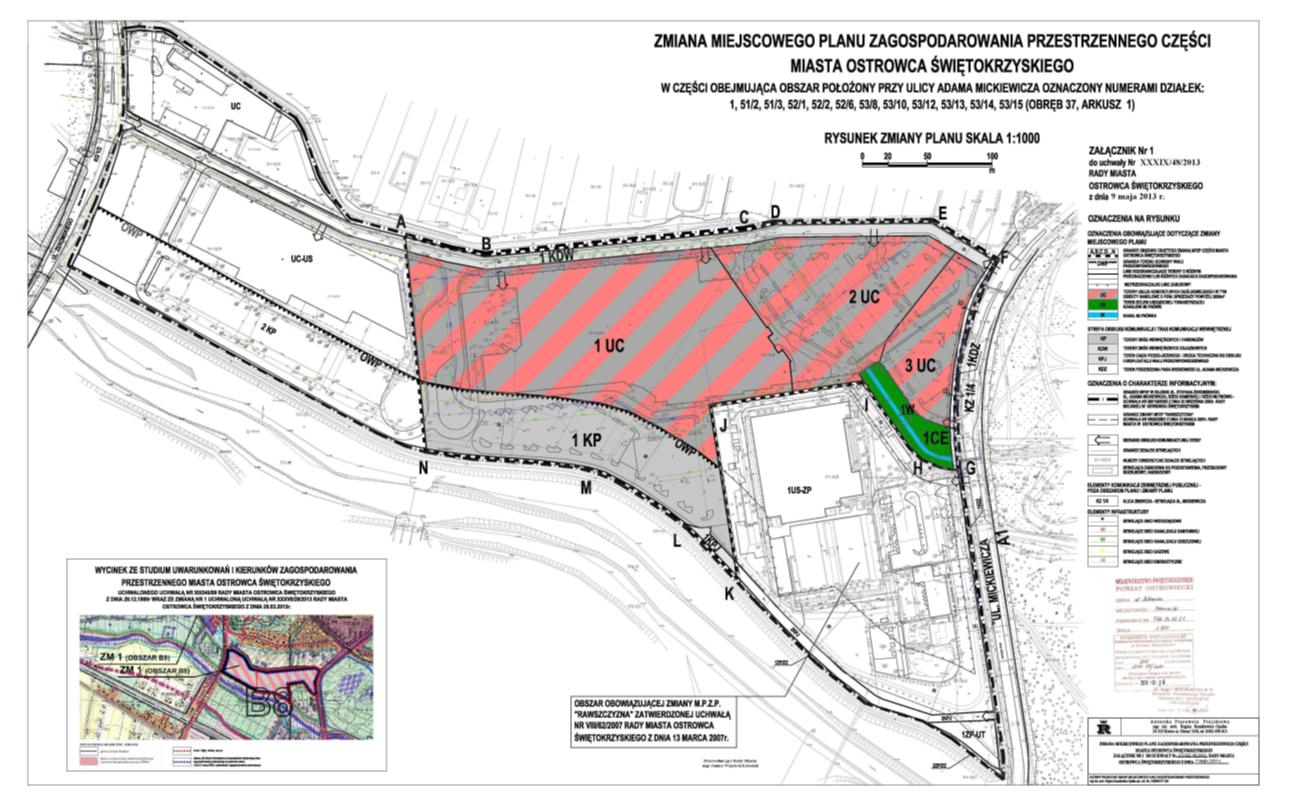 Załącznik Nr 2 do Uchwały Nr XXXIX/48/2013Rady Miasta Ostrowca Świętokrzyskiegoz dnia 9 maja 2013 r. w sprawie rozstrzygnięcia o sposobie realizacji, zapisanych w planie, inwestycji
z zakresu infrastruktury technicznej, które należą do zadań własnych gminy oraz
 zasadach ich finansowania, zgodnie z przepisami o finansach publicznych Na podstawie art. 20 ust. 1 ustawy z dnia 27 marca 2003 roku o planowaniu
 i zagospodarowaniu przestrzennym (Dz. U. z 2012r. poz. 647, poz. 951, poz. 1445 i z 2013r.
 poz. 21 i poz. 405), po zapoznaniu się z projektem zmiany miejscowego planu
 zagospodarowania przestrzennego części miasta Ostrowca Świętokrzyskiego, obejmującej
teren położony przy ul. Adama Mickiewicza oznaczony numerami ewidencyjnymi działek: 1,
51/2, 51/3, 52/1, 52/2, 52/6, 53/8, 53/10, 53/12, 53/13, 53/14, 53/15 (obręb 37 arkusz 1),
zwanego dalej „zmianą planu” Rada Miasta Ostrowca Świętokrzyskiego postanawia : 1. Zadania inwestycyjne z zakresu infrastruktury technicznej, wynikające
z przedstawionego Radzie Miasta Ostrowca Świętokrzyskiego projektu zmiany planu, służące
zaspokojeniuzbiorowych potrzeb wspólnoty (mieszkańców), stanowiące – zgodnie z art. 7 ust.
1 ustawy z dnia 8 marca 1990r. o samorządzie gminnym (Dz. U. z 2001r. Nr 142 poz. 1591
z późn. zm.) – zadania własne gminy, będą realizowane i finansowane, w całości lub w części,
ze środków budżetu Gminy Ostrowiec Świętokrzyski oraz źródeł zewnętrznych, w oparciu
o obowiązujące przepisy i zawarte umowy. 2. Sukcesywne realizowanie inwestycji, o których mowa w ust. 1, będzie się odbywać
zgodnie z uchwalanym corocznie budżetem Gminy Ostrowiec Świętokrzyski.Przewodniczący Rady Miastamgr Janusz Wojciech Kotasiak———————————————————————————————————————————————————————
Id: C91BA6CC-B601-4ED9-81EF-653934211E80. Podpisany Strona 1